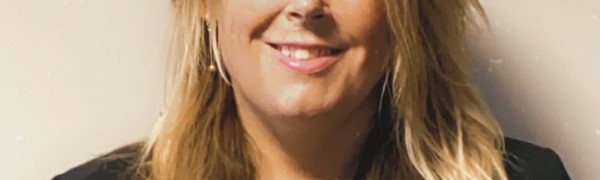 Woodnewton - a learning community Newsletter End of Spring 2 2023Where has time gone? We cannot quite believe that Easter is upon us and the end of the spring term has drawn to a close. Thank you to all of our wonderful, inspiring children for making thi…